Graphique 1 – Les grandes tendances de l’emploi : baisse dans l’industrie, hausse dans le tertiaire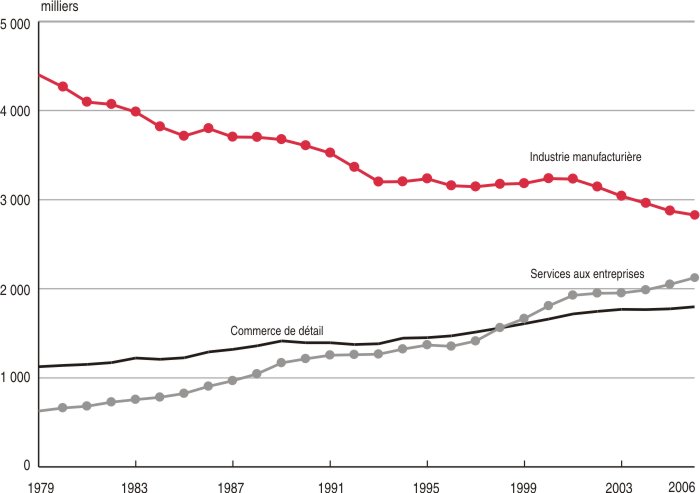 Lecture : en 2006, 2,8 millions de salariés travaillent dans l’industrie manufacturière.Champ : salariés des entreprises privées hors agriculture et ex-GEN (encadré) de France métropolitaine.Source : Unédic, traitement Insee.Tableau – Répartition de l’emploi par tranche de tailleLecture : en 2006, 21 % des salariés du secteur privé travaillent dans une entreprise de moins de 10 salariés, ce qui représente environ 3,3 millions de salariés.Champ : salariés des entreprises privées hors agriculture et ex-GEN (encadré) de France métropolitaine.Source : Unédic, traitement Insee.Graphique 2 – La part de l’emploi dans des entreprises de plus de 1 000 salariés augmente dans tous les secteurs étudiés entre 1985 et 2006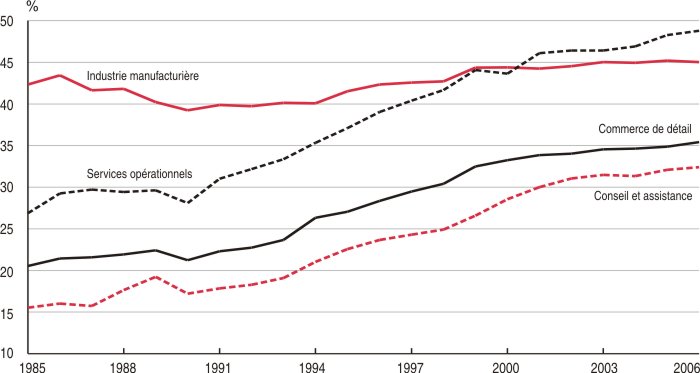 Lecture : en 2006, 32 % des salariés du secteur « conseil et assistance » travaillent dans une entreprise de plus de 1 000 salariés.Champ : salariés des entreprises privées hors agriculture et ex-GEN (encadré) de France métropolitaine.Source : Unédic, traitement Insee.Graphique 3 – Commerce de détail alimentaire : les supermarchés et hypermarchés regroupent de plus en plus de salariés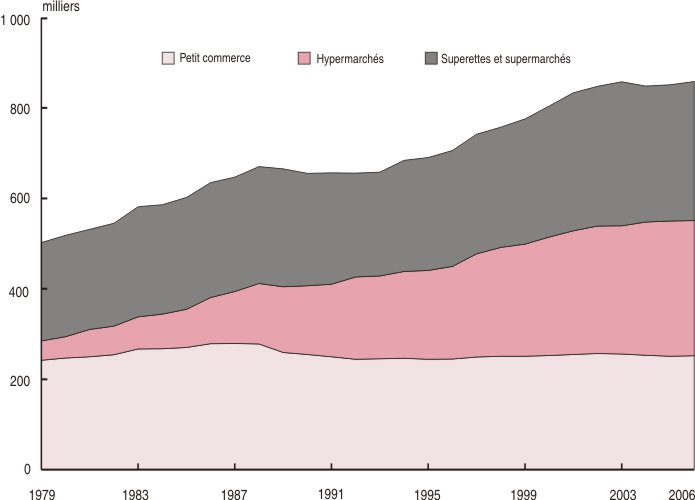 Lecture : en 2006, 875 000 salariés travaillent dans le commerce de détail alimentaire ; 260 000 se trouvent dans le petit commerce, 615 000 dans des grandes surfaces.Champ : salariés des entreprises privées hors agriculture et ex-GEN (encadré) de France métropolitaine.Source : Unédic, traitement Insee.Répartition de l’emploi par tranche de tailleRépartition de l’emploi par tranche de tailleRépartition de l’emploi par tranche de tailleRépartition de l’emploi par tranche de tailleRépartition de l’emploi par tranche de tailleRépartition de l’emploi par tranche de tailleen %en %en %en %en %en %Nombre de salariésÉtablissementÉtablissementEntrepriseEntrepriseEntrepriseNombre de salariés1985200619852006Effectifs en 2006 (milliers)1 à 9242622213 30010 à 191012991 45020 à 49181815132 00050 à 250252618152 350250 à 1 00015141081 2501 000 à 5 0006410121 9005 000 et plus2117213 300Total10010010010015 550